                 Муниципальное казенное дошкольное образовательное учреждение«Детский сад «Улыбка» г. ЖиздраПознавательно-исследовательский проекта в старшей группе «Теремок»огород на окне «В гостях у сказки»2022 учебный год.                                                                             Подготовила воспитатель:                                                               Даниленкова Н.Ю.                                                                                            соответствие занимаемой должности                                                            2022 год.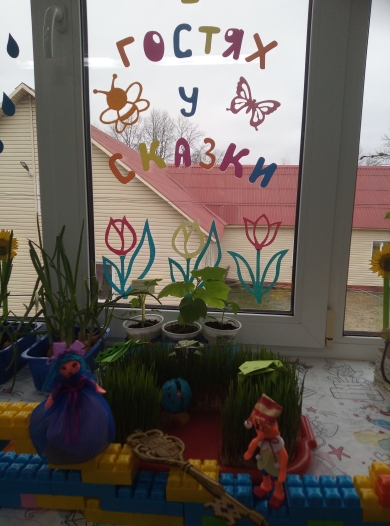 Дети с рождения являются пытливыми исследователями окружающего мира.В процессе изучения объектов и экспериментирования с ними дошкольники получают возможность удовлетворить любознательность, познавательный интерес, почувствовать себя учеными, первооткрывателями. Задача педагога – не пресекать эту деятельность, а наоборот, активно помогать её развитию.В работе по опытно-экспериментальной деятельности детей необходимо использовать разные формы и методы в комплексе, правильно сочетать их между собой. Для этого, как нельзя лучше, подходит проектная деятельность, которая в нашей группе проводится в течение года.Разрешите представить вашему вниманию познавательно-исследовательский проект "Огород на окне по сказке А. Н. Толстого "Приключения Буратино, или Золотой ключик" .Цель :Формирование у дошкольников интереса к опытнической и исследовательской деятельности по выращиванию культурных растений в комнатных условиях, воспитание любви к природе, создание в группе огорода на подоконнике.Задачи:О - расширять знания дошкольников об особенностях строения и условиях роста растений; привлекать дошкольников к активной самостоятельной деятельности по выращиванию растений;Р – развивать активизировать речь и обогащать словарь детей;В - воспитывать бережное и заботливое отношение к растениям;Ожидаемые результаты:- дошкольники познакомятся с культурными растениями;- с помощью опытнической работы выяснят и определят необходимые условия для роста растений;- с помощью исследовательской деятельности дошкольники смогут выявить многообразие и разнообразие посевного материала;- у дошкольников будет формироваться бережное отношение к растительному миру, уважительное отношение к труду;- создание в группе огорода на подоконнике по мотивам сказки А. Н. Толстого "Приключения Буратино, или Золотой ключик" ;- ведение дневника для фиксации наблюдений за растениями в огороде на подоконнике;- дети получат урожай с грядки, в результате своей деятельности.  Этапы работы над проектом :Подготовительный: определение цели и задач проекта, сбор информационного материала, создание условий для организации работы в "огороде на окне", составление плана мероприятий по организации детской деятельности.Основной (или этап реализации проекта): проводятся запланированные мероприятия для реализации проекта (беседы, опыты, эксперименты, творческая деятельность, рассматривание иллюстраций, чтение).Заключительный: подводятся итоги, подготавливается  фото отчет, проводится показ детям из других групп.Мероприятия проекта :Беседы:"Огород на окне","Как нужно ухаживать за растениями"    Цикл наблюдений:Наблюдение за ростом лука, томатов, огурцов, укропа, салата. Рассматривание семян разных растений."Растут ли наши растения?".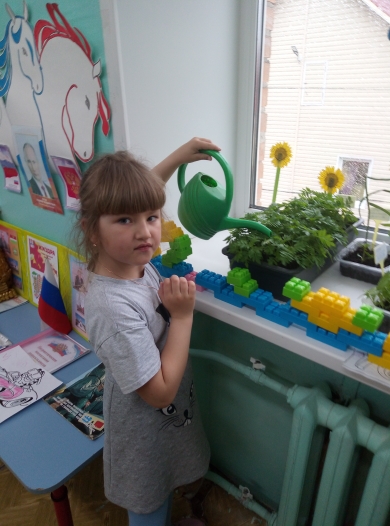 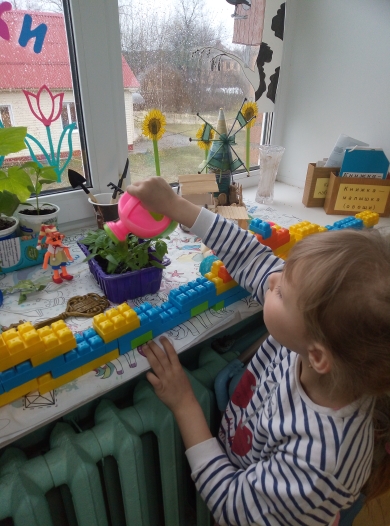 Рассматривание семян разных растений.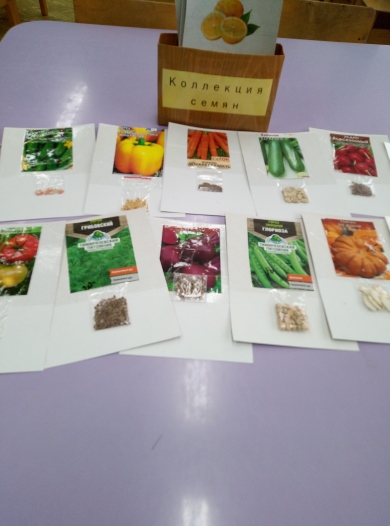 Цикл наблюдений:Наблюдение за ростом лука, томатов, огурцов, укропа, салата. Рассматривание семян разных растений."Растут ли наши растения?".Познавательно-исследовательская деятельность :Разновидность семян.Посадка семян.Опыт-наблюдение за ростом лука в благоприятных и неблагоприятных условиях.Строение растений.Рост рассады в тени и на солнце.Установление связи: растения - земля, растения - вода, растения - человек.Развивающие игры:"Один -много","Скажи ласково","Узнай по описанию", "Во саду ли, в огороде", "Вершки -корешки".